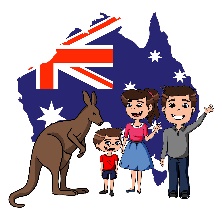 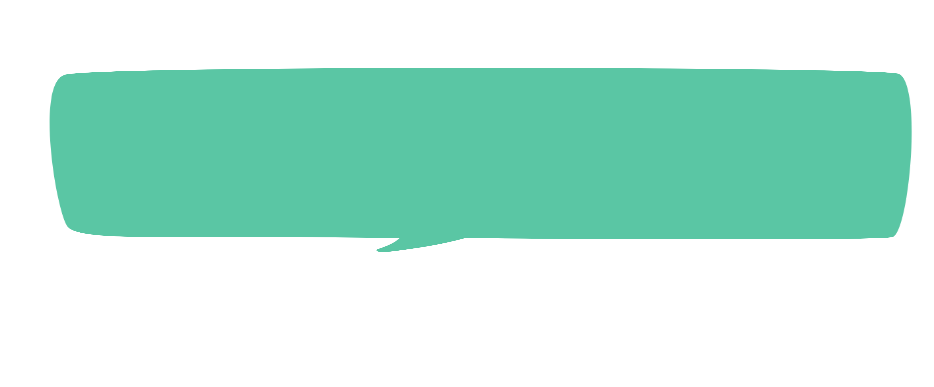 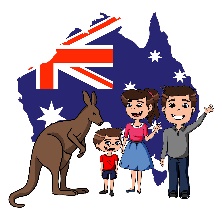 1/ Structures langagièresWhen is your birthday? My birthday is in   …………………………………… (month)When were you born? I was born on ........................................................................ (date)I wish you a happy birthday! 		2/ Vocabulary: months of the year / seasons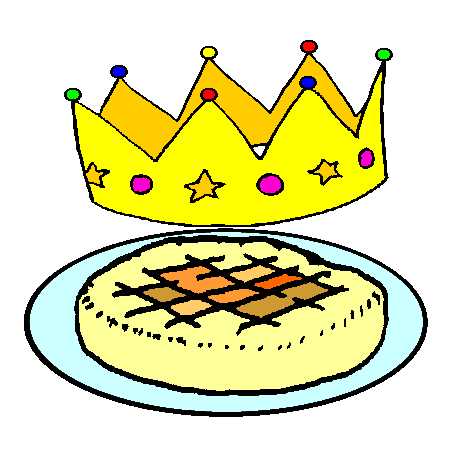 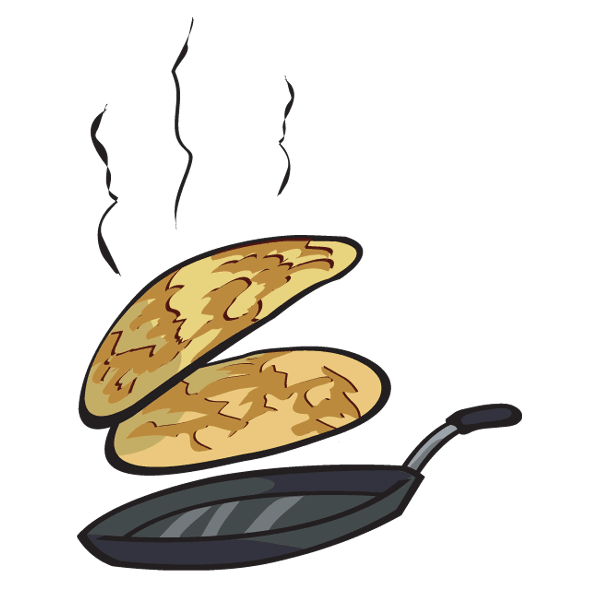 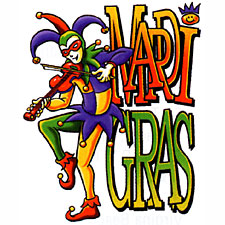 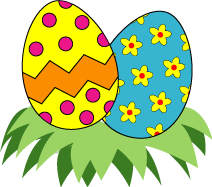 JanuaryFebruaryMarchApril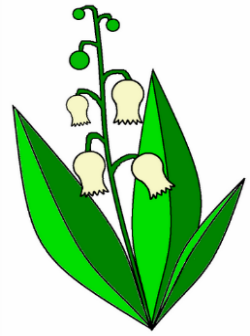 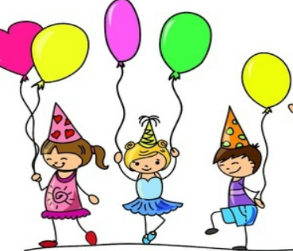 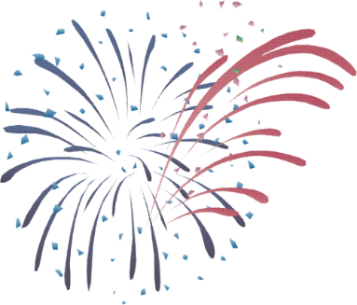 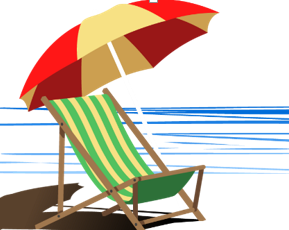 MayJuneJulyAugust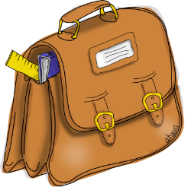 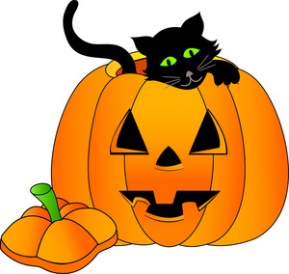 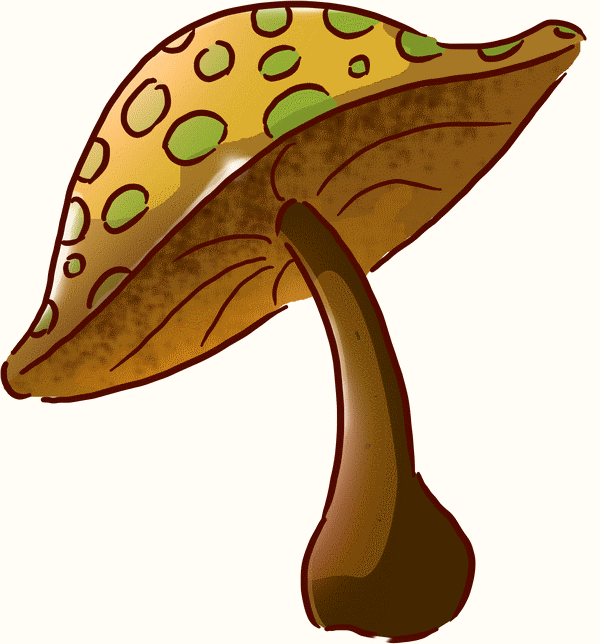 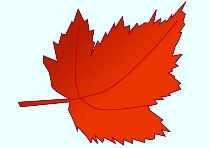 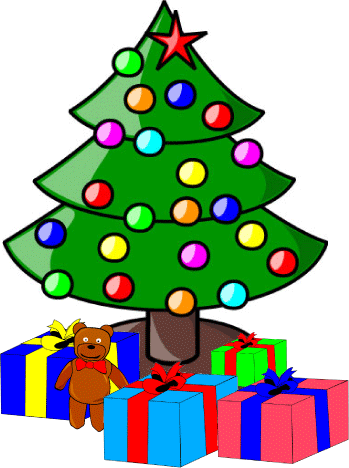 SeptemberOctoberNovember Decemberwinter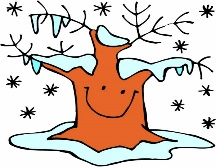 spring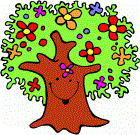 summer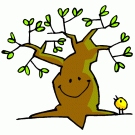 autumn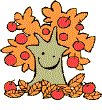 